Divine Connection CallAnne’s Email Invite TemplateWeek 2 HandoutHi, Divine [fname] –I’m reaching out to you because [give them a reference of connection].  I’d love to connect with you for just a few moments.  Would you have time to do that in the next few weeks?I’ve noticed that as my business has grown, I find myself referring people to other healers and coaches.  But I especially like referring people to people with whom I have connected more deeply in my community; people I like and trust.  In order to do that, I’d like to learn a bit more about where things are for you and who you are looking for.  This way, when the opportunity shows up, I can refer someone to you.  If this sounds good to you, here’s a link to my calendar. If nothing works, just let me know and I’ll find something that is more fitting.[calendar link]I look forward to connecting with you!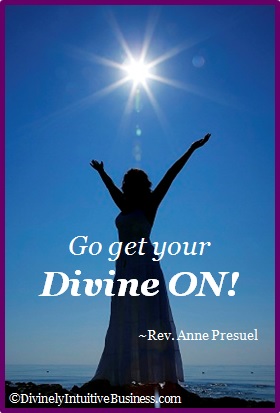 Divine hugs, AnneRev. Anne PresuelYour 6th Sense Guide to a 6-Figure BusinessDivinelyIntuitiveBusiness.com